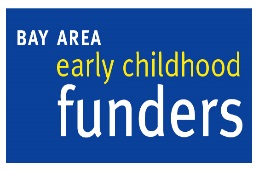 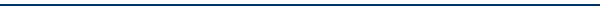 RESOURCE AGENCIES TO HELP ADDRESS IMMIGRATION CONCERNSAbriendo Puertas (Opening Doors) is the nation’s first evidence-based comprehensive training program developed by and for Latino parents with children ages 0-5. Abriendo Puertas has many resources and has created a Spanish-language video to support immigrant parents.  http://ap-od.org/immigration-know-your-rightsThe Care, Cope, Connect resource, created by Sesame Street in Communities in collaboration with the First 5 Association of California, is a new resource now available to help the growing number of families in California tackling heightened community stress.   http://first5association.org/care-cope-connect   (in English and Spanish)Immigration Legal Resource Center (ILRC) works with and educates immigrants, community organizations, and the legal sector in order to build a democratic society that values diversity and the rights of all people.Family Preparedness Plan:  https://www.ilrc.org/family-preparedness-planKnow Your Rights information for dealing with ICE (in multiple languages) National Immigration Law Center is one of the leading organizations in the U.S. exclusively dedicated to defending and advancing the rights of immigrants with low income.https://www.nilc.org/issues/immigration-enforcement/everyone-has-certain-basic-rights/Immigrant and Refugee Children: A Guide for Educators and School Support Staff: https://www.nilc.org/wp-content/uploads/2016/06/ICE-Raids-Educators-Guide-2016-06.pdfKnow Your Rights cards:  English and SpanishImmigrant Rights Organizations in the Bay Areahttps://www.google.com/search?q=immigrant+rights+organizations+bay+area&oq=immigrant+ rightsd&aqs=chrome.2.69i57j0l5.8110j0j7&sourceid=chrome&ie=UTF-8#q=immigrant+rights+organizations+bay+area&rflfq=1&rlha=0&rllag=37581906,-122149161,32266&tbm=lcl&tbs=lrf:!2m1!1e2!2m1!1e3!3sEAE,lf:1,lf_ui:2East Bay Agency for Children works every day so children impacted by trauma can ultimately reach their full potential.The Impact of Trauma on Children and Families: Presentationhttp://earlychildhoodfunders.org/pdf/Trauma_and_Immigrant_Families_5-23-17.pdfLegal Services for Children provides free representation to children and youth who require legal assistance to stabilize their lives and realize their full potential.Legal Issues for Families and Children During Uncertain Times: Presentationhttp://earlychildhoodfunders.org/pdf/Legal_Issues_for_Children_5-23-2017.pdfMail:  PO Box 2306, El Cerrito, CA. 94530-2306    Telephone: 415-733-8576Web: www.earlychildhoodfunders.org   Email: earlychildhoodfunders@gmail.comA fiscally sponsored project of Community Initiatives. 